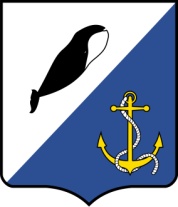 АДМИНИСТРАЦИЯПРОВИДЕНСКОГО ГОРОДСКОГО ОКРУГАПОСТАНОВЛЕНИЕВ связи с принятием нового муниципального нормативного правового акта, руководствуясь Уставом Провиденского городского округа,  Администрация Провиденского городского округаПОСТАНОВЛЯЕТ:Признать утратившим силу постановление Администрации Провиденского городского округа от 09 августа 2017 г. № 257 «О  внесении   изменений   в    Постановление Администрации  Провиденского  городского округа от 30 декабря 2015 года № 334»Настоящее постановление обнародовать на официальном сайте Провиденского городского округа информационно-телекоммуникационной сети «Интернет».Настоящее постановление вступает в силу с 1 января 2022 года.Контроль за исполнением настоящего постановления возложить на заместителя главы администрации, начальника Управления финансов, экономики и имущественных отношений Администрации Провиденского городского округа – Веденьеву Т.Г..от29 декабря 2021 г.№539п.г.т. ПровиденияО признании утратившим силу постановления Администрации Провиденского городского округа от 09 августа 2017 г. № 257 «О  внесении   изменений   в    Постановление Администрации  Провиденского  городского округа от 30 декабря 2015 года № 334»Заместительглавы администрацииВ.В. ПарамоновПодготовила:Красикова Е.А.Согласовано:Разослано: дело, УФЭиИОРазослано: дело, УФЭиИО